День России.11 июня в детском саду отметили один из самых патриотичных в нашей стране праздников – День России. Праздник, тем более день рождения любимой страны, не обошелся без танцев. Воспитанники младшей группы с удовольствием танцевали и веселились. В завершение праздника ребята собрали из пазлов символ России: российский флаг.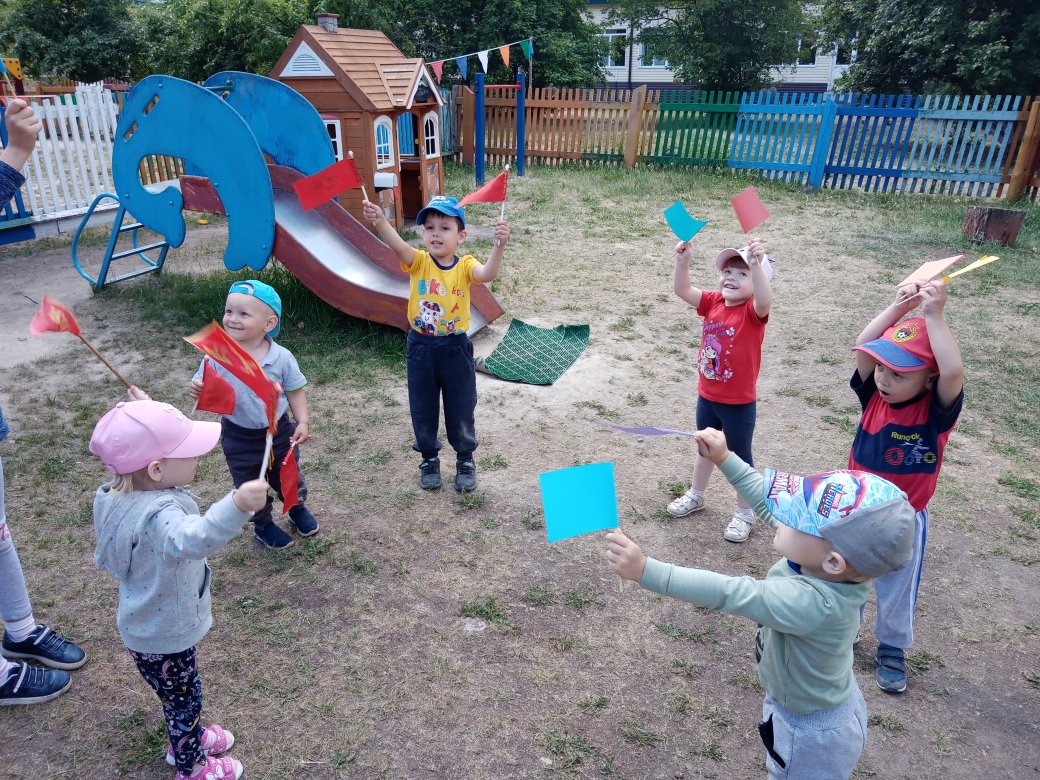 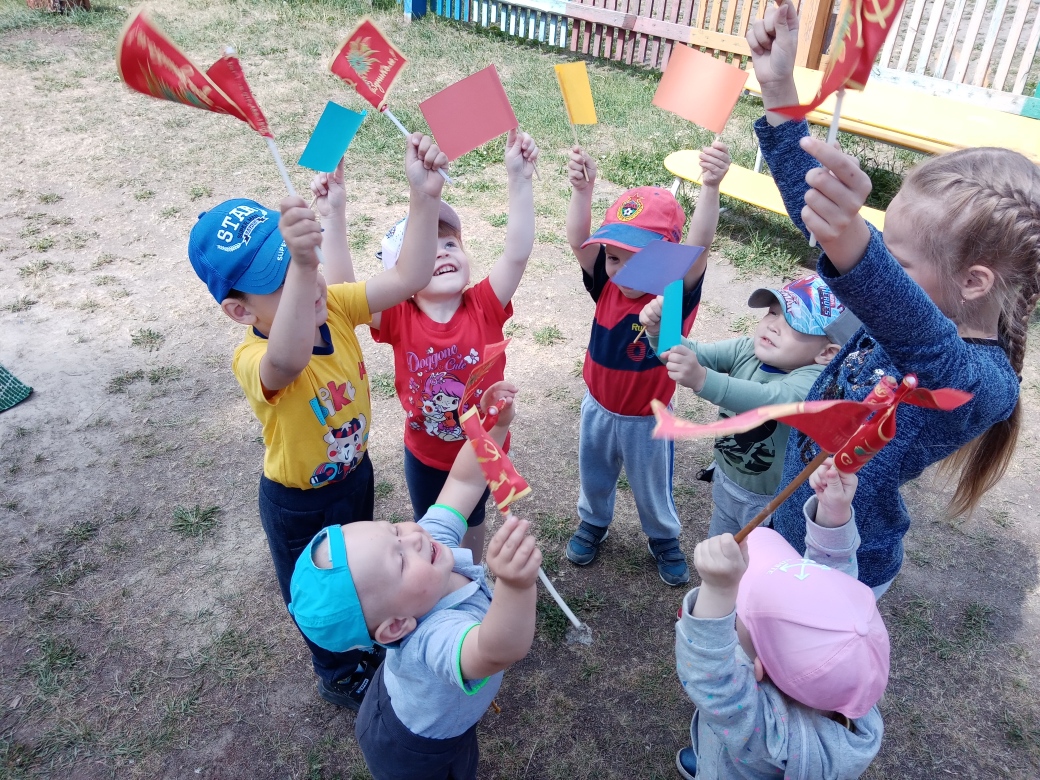 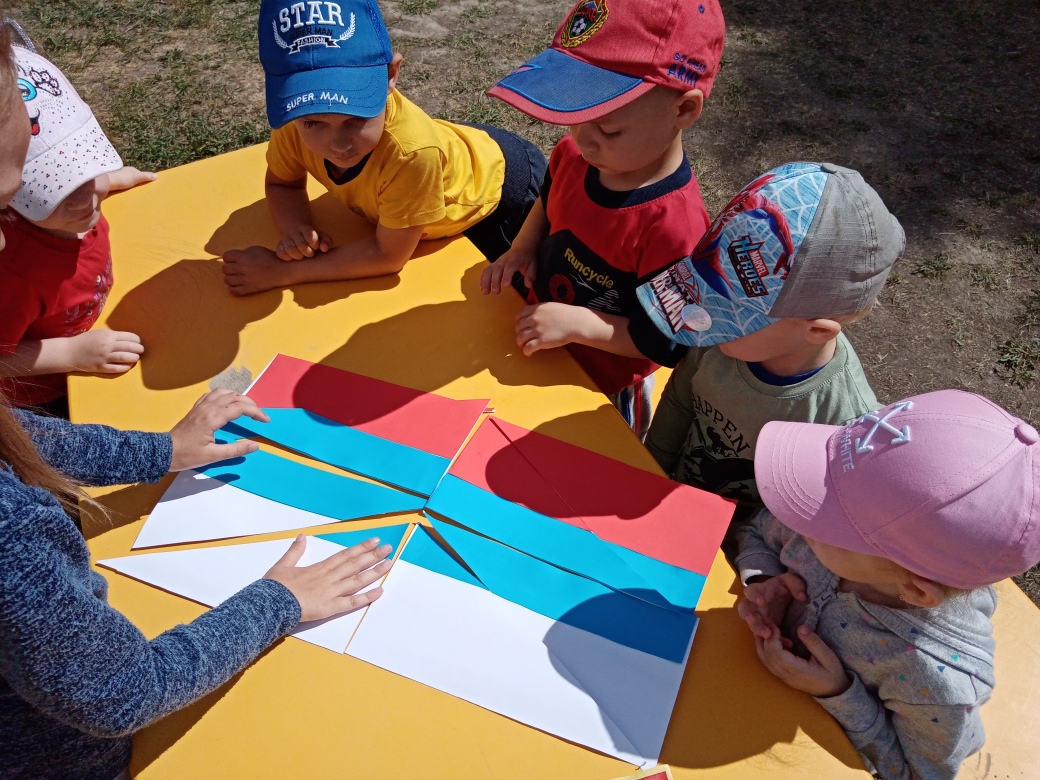                                                          Воспитатель младшей группы «Солнышко»: Коцарская Елена Александровна